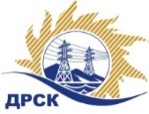 Акционерное Общество«Дальневосточная распределительная сетевая  компания»Протокол № 604/УКС-ВПзаседания закупочной комиссии по выбору победителя по открытому запросу предложений участников на право заключения договора: Строительство ВЛ-10 кВ протяженностью 2,1 км для электроснабжения земельных участков в с. Свечино филиала ХЭС  лот № 1075.1 раздел 2.1.1.  ГКПЗ 2018№ ЕИС – 31806820306ПРИСУТСТВОВАЛИ: члены постоянно действующей Закупочной комиссии АО «ДРСК»  1-го уровня.Форма голосования членов Закупочной комиссии: очно-заочная.ВОПРОСЫ, ВЫНОСИМЫЕ НА РАССМОТРЕНИЕ ЗАКУПОЧНОЙ КОМИССИИ:   Об утверждении результатов процедуры переторжки.О ранжировке заявокО выборе победителя закупкиВОПРОС 1 «Об утверждении результатов процедуры переторжки»РЕШИЛИ:Признать процедуру переторжки состоявшейся.Принять условия заявок Участников после переторжкиВОПРОС № 2. О ранжировке заявокРЕШИЛИ:	Утвердить ранжировку заявокВОПРОС 3 «О выборе победителя закупки»РЕШИЛИ:Планируемая стоимость закупки в соответствии с ГКПЗ: 6 735 127.12  рублей без учета НДС (7 947 450.00 руб. с учетом НДС). На основании приведенной итоговой ранжировки поступивших заявок предлагается признать победителем запроса предложений Строительство ВЛ-10 кВ протяженностью 2,1 км для электроснабжения земельных участков в с. Свечино филиала ХЭС Участника, занявшего первое место в ранжировке по степени предпочтительности для заказчика: ООО "ДАЛЬЭНЕРГОТЕХСТРОЙ" ИНН/КПП 2723147224/272301001 ОГРН 1122723001103 на условиях: стоимость предложения 6 728 391.87 руб. без учета НДС (7 939 502,41 руб. с учетом НДС). Срок выполнения работ: с момента заключения договора по 30.11.2018. Условия оплаты: в течение 30 (тридцати) календарных дней с даты подписания актов выполненных работ, на основании выставленных Подрядчиком счетов. Окончательный расчет, за исключением обеспечительного платежа, если это предусмотрено условиями договора, Заказчик обязан произвести в течение 30 (тридцати) календарных дней с даты подписания Заказчиком акта приёмки законченного строительством объекта, по форме КС-11 или КС-14 утвержденной постановлением Госкомстата России от 30.10.1997 г. №71а.Инициатору договора обеспечить подписание договора с Победителем не ранее чем через 10 (десять) дней после публикации протокола выбора победителя закупки.Коврижкина Е.Ю.Тел. 397208город  Благовещенск«21» сентября 2018№п/пНаименование Участника закупки и место нахожденияОкончательная цена заявки, руб. без НДС  после переторжки1АО "Востоксельэлектросетьстрой"ИНН/КПП 2702011141/272501001 ОГРН 10227014039446 735 127.002ООО «Актис Капитал» ИНН/КПП 2724160066/272301001 ОГРН 11227240004206 735 127.123ООО "ДАЛЬЭНЕРГОТЕХСТРОЙ"ИНН/КПП 2723147224/272301001 ОГРН 11227230011036 728 391.87Место в итоговой ранжировкеНаименование и адрес участникаОкончательная цена заявки, руб. без НДСБалл предпочтительностиПрименение приоритета в соответствии с 925-ПП 1 местоООО "ДАЛЬЭНЕРГОТЕХСТРОЙ" 
ИНН/КПП 2723147224/272301001 
ОГРН 1122723001103Цена: 6 728 391.87 руб. без учета НДС (7 939 502,41 руб. с учетом НДС). 0,055нет2 местоАО "Востоксельэлектросетьстрой" 
ИНН/КПП 2702011141/272501001 
ОГРН 1022701403944Цена: 6 735 127.00 руб. без учета НДС (7 947 449.86 руб. с учетом НДС). С0,050нет3 местоООО «Актис Капитал» ИНН/КПП 2724160066/272301001 
ОГРН 1122724000420Цена: 6 735 127.12 руб. без учета НДС (7 947 450.00 руб. с учетом НДС). 0,050нетСекретарь Закупочной комиссии: Елисеева М.Г._____________________________